《郭店楚簡·尊德義》等三篇新編（首發）張固也華中師範大學歷史文獻所近日拜讀單育辰《郭店〈尊德義〉〈成之聞之〉〈六德〉三篇整理與研究》，感覺書中所列諸家編聯方案似乎都還存在一些問題。這裏不避譾陋，提出三篇新的編聯方案及其分章意見。妥當與否，敬請方家指正。明德（尊德義）（一）为故率民向方者，唯德可。德之流，速乎置郵而傳28命。其載也無厚焉，交矣而弗知也。明德者，且莫大乎禮樂。29故為政者，或論之，或養之，或由中出，或設之外，論列其類30焉。（二）治樂和哀，民不可敔也。反之，此往矣。刑不逮於君子，禮不31逮於小人。攻（惡）<則>往者復，依惠則民材足。不時則無勸也，不32愛則不親，不寬則弗懷，不理則無威，不忠則不信，弗勇則33無復。則民𢙼，正則民不隱，恭則民不怨。均不足以平政，寬34不足以安民，勇不足以沒眾，博不足以知善，決不足以知倫，殺35不足以勝民。下之事上也，不從其所命，而從其所行。上好是物也，36下必有甚焉者。夫唯是，故德可易而施可轉也。有是施，小37有利，轉而大有害者，有之。有是施，小有害，轉而大有利者，有之。38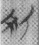 （三）賞與刑，禍福之基也，有踐之者矣。爵位，所以信其然也。正禁所以2攻[惡]也。刑罰，所以正邪也。殺戮，所以除害也。不由其道，不行。仁為可親3也，義為可尊也，忠為可信也，學為可益也，教為可類也。教非改道也，教之也。4學非改倫也，學己也。禹以人道治其民，桀以人道亂其民。桀不易5禹民而後亂之，湯不易桀民而後治之。聖人之治民，民之道也。禹6之行水，水之道也。造父之御馬，馬之道也。后稷之藝地，地之道也。莫7不有道焉，人道為近。是以君子，人道之取先。察諸此所以知8己，知己所以知人，知人所以知命，知命而後知道，知道而後知行。由禮知9樂，由樂知哀。有知己而不知命者，無知命而不知己者。有10知禮而不知樂者，無知樂而不知禮者。（四）善取，人能從之，上也。11尊德義，明乎民倫，可以為君。去忿戾，改惎勝：為人上者之務也，1不以嗜欲害其義。軌民，愛，則子也；弗愛，則讎也。民五之方格，26十之方爭，百之而後服。善者民必富，富未必和，不和不安，不安不樂。27善者民必眾，眾未必治，不治不順，不順不平。是以為政者教導12之取先。教以禮，則民果以勁。教以樂，則民弗得清旷。教以辯13說，則民褻陵長貴以妄。教以藝，則野以爭。教以技，14則民少以隱。教以言，則民訏以寡信。教以事，則民力嗇以湎利。15教以權謀，則民淫昏，遠禮，無親仁。先人以德，則民進善焉。16葸勞之軌也，為邦而不以禮，猶御之無策也。非禮而民悅24戴，此小人矣。非倫而民服御，此亂矣。（五）治民非懷生而已也，25凡動民必順民心，民心有恆，求其養。重義襲理，言此章也，39行此文也，然後可就也。因恒則固，察慝則無僻，不黨則無17怨，恒畏則□□。夫生而有職事者也，非教所及也。教其政，18不教其人，政弗行矣。故終是物也而有深焉者，可教也而不可疑也，19可教也而不可迪其民，而民不可止也。尊仁、親忠、敬莊、歸禮，20行矣而無違，養心於子諒忠信，日益而不自知也。民可使道21之，不可使知之。民可道也，而不可強也。桀不謂其民必亂，而民有22為亂矣。爰不若也，可從也，而不可及也。君民者，治民復禮，民除害知23生，故曰民之父母。親民易，使民相親也難。（六德49）君子之教（成之闻之）（一）君子之於教也，其導民也不浸，則其淳也弗深矣。是故亡乎其身而4存乎其辭，雖厚其命，民弗從之矣。是故威服刑罰之屢行也，5由上之弗身也。（二）昔者君子有言曰：“戰與刑，人君子之墜德也。”是故6天降大常，以理人倫。制為君臣之義，作為父子之親，分31為夫婦之辨。是故小人亂天常以逆大道，君子治人倫以順32天德。大禹曰：“余茲宅天心。”蓋此言也，言余之此而宅於天心也。是故33君子衽席之上，讓而受幼；朝廷之位，讓而處賤。所宅不遠矣。小人34不逞人於刃，君子不逞人於禮。津梁爭舟，其先也不若其後也。言35語窮之，其勝也不若其已也。（三）君子曰：“從允釋過，則先者豫，來者信。”36上苟身服之，民必有甚焉者。君純冕而立於阼，一宮之人不勝7其敬。君衰绖而處位，一宮之人不勝其[哀。君甲胄而立於陣]，8一軍之人不勝其勇。上苟倡之，則民鮮不從矣。雖然，其存也不厚，9其重也弗多矣，是故君子之求諸己也深。不求諸其本而攻諸其10末，弗得矣。（四）是<故>君子之於言也，非從末流者之貴，窮源反本者之貴。11苟不從其由，不反其本，未有可得也者。君上享成，不唯本，功[弗就矣]。12農夫務食，不強耕，糧弗足矣。士盛言不行，名弗得矣。是故君子13之於言也，非從末流者之貴，窮言反本者之貴。苟不從其由，14不反其本，雖強之弗入矣。（五）上不以其道，民之從之也難。是以民可15敬導也，而不可掩也；可御也，而不可牽也。故君子不貴庶物，而貴與16民有同也。智而必信，故民欲其智之遂也。富而分賤，則民欲其17富之大也。貴而能讓，則民欲其貴之上也。反此道也，民必因此厚也18以復之，可不慎乎？故君子所復之不多，所求之不遠，竊反諸己而可以19知人。是故欲人之愛己也，則必先愛人；欲人之敬己也，則必先敬人。20（六）《君奭》曰：“曩我二人，毋有合在言。”蓋道不悅之辭也。君子曰：“唯有其恒而29可能，終之為難。槁木三年，不必為邦旗。”蓋言貴之也。是以君子貴30成之。聞之曰：“古之用民者，求之於己為恒。”行不信則命不從，1信不著則言不樂。民不從上之命，不信其言，而能含德者，未之2有也。故君子之蒞民也，身服善以先之，敬慎以守之，其所在者入矣，3民孰弗從？形於中，發於色，其淫也固矣，民孰弗信？是以上之恒24務，在信於眾。《詔命》曰：“允師濟德。”此言也，言信於眾可以25濟德也。（七）聖人之性與中人之性，其生而未有非之。即於爾也，26則猶是也。雖其於善道也，亦非有澤藪以多也。及其博長而厚27大也，則聖人不可由與墠之。此以民皆有性，而聖人不可侔也。28是故凡物在疾之。《君奭》曰：“唯冒丕單稱德。”蓋言疾也。君子曰：“疾之，22行之不疾，未有能深之者也。娩之遂也，強之工也；墮之弇也，治之工也。”23是以智而求之不疾，其去人弗遠矣。勇而行之不果，其疑也弗往矣。21唯君子道可近求，而可遠向也。（八）昔者君子有言曰：“聖人天德。”蓋37言慎求之於己，而可以至順天常矣。《康誥》曰：“不率大夏，文王作罰，38刑茲無赦。”蓋此言也，言不逆大常者，文王之型莫厚焉。是39故君子慎六位，以祀天常。40六德（一）君子如欲求人道，[則必慎六位，任六職，以裕六德。夫如]6此，親戚遠近，唯其人所在，得其人則舉焉，不得其人則止也。48雖在草茅之中，苟賢[能秀出於眾]，14而上有（殘24）[賞慶，則其民][莫不進其材藝，以求上之]賞慶焉，知其已有所歸也。材11[藝多方，其大者以治]人民，小者以修其身。為道者必由47此。（二）何謂六德？聖、智也，仁、義也，忠、信也。聖與智就矣，1仁與義就矣，忠與信就<矣>。作禮樂，制刑法，教此民黎，使2之有向也，非聖智者莫之能也。親父子，和大臣，寢四鄰3之抵牾，非仁義者莫之能也。聚人民，任土地，足此民黎，4生死之用，非忠信者莫之能也。君子不偏如道。道，人之5[所以道，聖人之所道。不]由其道，雖堯求之弗得也。生民7[斯必有夫婦、父子、君臣，此]六位也。有率人者，有從人者；8有使人者，有事人[者；有]教者，有受者。此六職也。既有9夫六位也，以任此[六職]也。六職既分，以裕六德。（三）六德者，10[貴齒崇德，尊祖尚賢，故謀諸]父兄，任諸子弟，大材藝者13大官，小材藝者小官，因而施祿焉，使之足以生，足以死，謂14之君，以義使人多。義者，君德也。非我血氣之親，畜我如其15子弟，故曰：苟濟夫人之善也，勞其藏腑之力弗敢憚也，16危其死弗敢愛也，謂之[臣]，以忠事人多。忠者，臣德也。知可17為者，知不可為者；知行者，知不行者，謂之夫，以智率人多。18智也者，夫德也。能與之齊，終身弗改之矣。是故夫死有主，終19身不變，謂之婦，以信從人多也。信也者，婦德也。既生畜之，20又從而教誨之，謂之聖。聖也者，父德也。子也者，會埻長材21以事上，謂之義，上共下之義，以奉社稷，謂之孝，故人則為22[孝義，謂之]仁。仁者，子德也。故夫夫，婦婦，父父，子子，君君，臣臣，六者各23行其職，而讒諂無由作也。觀諸《詩》、《書》則亦在矣，觀諸24《禮》、《樂》則亦在矣，觀諸《易》、《春秋》則亦在矣。親此多也，欽此多[也]，25美此多也，道御止。（四）仁，內也。義，外也。禮樂，共也。內立父、子、26夫也，外立君、臣、婦也。疏斬布绖杖，為父也，為君亦然。疏衰27齊牡麻绖，為昆弟也，為妻亦然。袒免，為宗族也，為朋友28亦然。為父絕君，不為君絕父。為昆弟絕妻，不為妻絕昆弟。為29宗族疾朋友，不為朋友疾宗族。人有六德，三親不斷。門內30之治恩掩義，門外之治義斬恩。仁類柔而速，義類刚31而絕。仁柔而放，義刚而簡。放之為言也，猶放放也，少而32轸多也。豫其志，求養親之志，盖無不已也。是以放也。（五）男女33別生焉，父子親生焉，君臣義生焉。父聖子仁，夫智婦信，君義34臣忠。聖生仁，智率信，義使忠。故夫夫、婦婦、父父、子子、君君、臣臣，此六者各35行其職，而讒諂蔑由作也。君子言信焉爾，言訦焉爾，故外36內皆得也。其反，夫不夫，婦不婦，父不父，子不子，君不君，37臣不臣，昏所由作也。君子不啻明乎民微而已，又以知38其一矣。男女不別，父子不親。父子不親，君臣無義。（六）是故先王之39教民也，始於孝弟。君子於此一偏者無所廢。是故先40王之教民也，不使此民也憂其身，失其偏。孝，本也。下修其41本，可以斷讒。生民斯必有夫婦、父子、君臣。君子明乎此42六者，然後可以斷讒。道不可遍也，能守一曲焉，可以諱43其惡，是以斷讒速。凡君子所以立身大法三，其繹之也44六，其衍十又二。三者通，言行皆通。三者不通，非言行也。45三者皆通，然後是也。三者，君子所生與之立，死與之敝也。46